		 		บันทึกข้อความ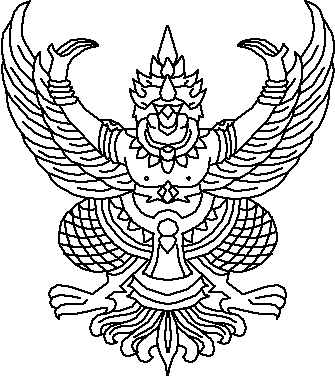 ส่วนงาน........................................................................................................โทร. ....................................................                                                                                                                                                                        ที่  อว 8393 (๔)/………………………………………………………………วันที่ ..................................................................................เรื่อง   	ขอเสนอพิจารณาการปรับปรุงแก้ไขและชี้แจงเพิ่มเติมโครงการวิจัยตามข้อเสนอแนะของคณะกรรมการฯเรียน	ประธานคณะกรรมการจริยธรรมการวิจัย  	ตามบันทึกข้อความที่ อว 8393 (๔).๑/จธ ………… ลงวันที่ ………………………… งานบริหารงานวิจัยฯ คณะเทคนิคการแพทย์ ได้แจ้งผลการพิจารณารับรองด้านจริยธรรมการวิจัย โครงการวิจัย เรื่อง....................................รหัสโครงการ .............โดยมี ........................................เป็นหัวหน้าโครงการวิจัย โดยคณะกรรมการจริยธรรมการวิจัย มีมติเห็นชอบให้ดำเนินการวิจัยได้ภายหลังจากผู้วิจัยได้ปรับปรุงแก้ไขและชี้แจงเพิ่มเติมโครงการวิจัย นั้น	บัดนี้ ผู้วิจัยได้ดำเนินการปรับปรุงแก้ไขและเพิ่มเติมโครงการวิจัยตามข้อเสนอแนะของคณะกรรมการฯ แล้ว  จึงขอเสนอต่อคณะกรรมการฯ เพื่อพิจารณา ดังนี้	ทั้งนี้ ได้แนบเอกสารที่ได้ปรับปรุงแก้ไขและเพิ่มเติมตามข้อเสนอแนะของคณะกรรมการฯ Version………./วันที่......  จำนวน 2 ชุด มาพร้อมนี้	จึงเรียนมาเพื่อโปรดพิจารณา ทั้งนี้หากผลพิจารณาเป็นประการใดแล้วขอได้โปรดแจ้งให้ผู้วิจัยได้รับ ทราบต่อไปด้วย จักเป็นพระคุณยิ่ง            .......................................................           (......................................................)        หัวหน้าโครงการวิจัยข้อเสนอแนะ/ความเห็นของกรรมการฯข้อชี้แจง/การแก้ไขปรับปรุง(พิมพ์ของเสนอแนะ/ความเห็นของกรรมการฯ)- ตอบข้อเสนอแนะ พร้อมทั้งระบุหน้าที่... ย่อหน้าที่..บรรทัด... ตำแหน่งที่แก้ไขให้ชัดเจน(พิมพ์ของเสนอแนะ/ความเห็นของกรรมการฯ)- ตอบข้อเสนอแนะ พร้อมทั้งระบุหน้าที่... ย่อหน้าที่..บรรทัด... ตำแหน่งที่แก้ไขให้ชัดเจน